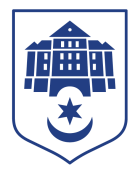 Тернопільська міська рада восьмого скликанняПротокол №82позапланового засідання виконавчого комітету міської ради05.08.2022				Початок засідання									15.00Головуючий: Надал Сергій.Присутні на засіданні : Гірчак Ігор, Дідич Володимир, Корнутяк Володимир, Кузьма Ольга, Надал Сергій, Стемковський Владислав, Татарин Богдан, Хімейчук Іван. Відсутні на засіданні: Крисоватий Ігор, Осадця Сергій, Остапчук Вікторія, Солтис Віктор, Туткалюк Ольга, Якимчук Петро.Кворум є – 8 членів виконавчого комітету. СЛУХАЛИ: Про прийняття на баланс;Про передачу на баланс;Про внесення змін до рішення виконавчого комітету від 03.08.2022 №793 «Про передачу на баланс».ДОПОВІДАВ: Хімейчук Іван ГОЛОСУВАННЯ: за – 8, проти – 0, утримались – 0ВИРІШИЛИ: рішення  №№ 817,818,819 додаються	Міський голова 						Сергій НАДАЛТетяна Шульга  0674472610